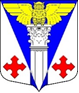 Совет депутатов  МО «Котельское сельское поселение» Кингисеппского муниципального района Ленинградской области                                            Решениеот 28.09.2017 года № 173Об утверждении Перечня муниципального имущества, находящегося в собственности МО «Котельское сельскоепоселение», свободного от прав третьих лиц (за исключениемимущественных прав субъектов малого и среднегопредпринимательства), предусмотренного частью 4статьи 18 Федерального закона «О развитии малого исреднего предпринимательства в Российской Федерации»В соответствии с Федеральным законом № 209-ФЗ от 24.07.2007 г. «О развитии малого и среднего предпринимательства в РФ», Постановлением администрации МО «Котельское сельское поселение» от 03.03.2017 г. № 58 «Об утверждении правил формирования, ведения и обязательного опубликования перечня муниципального имущества, находящегося в собственности МО «Котельское сельское поселение», свободного от прав третьих лиц (за исключением имущественных прав субъектов малого и среднего предпринимательства), предусмотренного частью 4 статьи 18 Федерального закона «О развитии малого и среднего предпринимательства в Российской Федерации», в целях предоставления муниципального имущества во владение и (или) в пользование на долгосрочной основе субъектам малого и среднего предпринимательства и реализации полномочий органов местного самоуправления по вопросам развития малого и среднего предпринимательства,  Совет депутатов МО «Котельское сельское поселение»РЕШИЛ:Утвердить Перечень муниципального имущества, находящегося в собственности МО «Котельское сельское поселение», свободного от прав третьих лиц (за исключением имущественных прав субъектов малого и среднего предпринимательства), предусмотренного частью 4 статьи 18 Федерального закона «О развитии малого и среднего предпринимательства в Российской Федерации» согласно приложению.Настоящее решение подлежит опубликованию в средствах массовой информации  и размещению на сайте поселения.Настоящее решение вступает в силу с момента его опубликования.Контроль за исполнением настоящего постановления оставляю за собой.Глава МО «Котельское сельское поселение»				Н.А. ТаршевПриложение к Решению Совета депутатов                                                                                           МО «Котельское сельское поселение» от 28.09.2017г. № 173Перечень муниципального имущества, находящегося в собственности МО «Котельское сельское поселение», свободного от прав третьих лиц (за исключением имущественных прав субъектов малого и среднего предпринимательства), предусмотренного частью 4 статьи 18 Федерального закона «О развитии малого и среднего предпринимательства в Российской Федерации»№ п/пНаименование и характеристика объекта недвижимостиАдресПлощадь, кв.м.Назначение использования объекта при сдаче в аренду1.Нежилые помещения на 1 этаже, номера по техническому паспорту – 18, 20Ленинградская область, Кингисеппский район, пос. Котельский, дом 3616,3Для офиса